ДУМА ВЕСЬЕГОНСКОГО МУНИЦИПАЛЬНОГО ОКРУГАТВЕРСКОЙ ОБЛАСТИРЕШЕНИЕг. Весьегонск 30.11.2023                                                                                                                       № 322      Рассмотрев проект бюджета Весьегонского муниципального округа на 2024 год и на плановый период 2025 и 2026 годов,ДУМА  ВЕСЬЕГОНСКОГО  МУНИЦИПАЛЬНОГООКРУГА  РЕШИЛА:1.Принять проект бюджета Весьегонского муниципального округа на 2024 год и на плановый период 2025 и 2026 годов в первом чтении.2.Вынести проект бюджета на публичные слушания согласно действующему законодательству.3. Назначить публичные слушания на 15 декабря   2023 года.4.Для подготовки и проведения публичных слушаний создать организационный комитет в следующем составе:Ермошин А.С., председатель Думы Весьегонского муниципального округа;Ковалец Ю.А., председатель постоянной комиссии Думы Весьегонского муниципального округа   по бюджету, имуществу;Демидова С.Ю., председатель постоянной комиссии Думы Весьегонского муниципального округа   по социально-экономическим и правовым вопросам;  Кузьмин Р.Н.,  депутат Думы Весьегонского муниципального округа;  Брагина И.В., заместитель главы, заведующий Финансовым отделом  Администрации Весьегонского муниципального округа (по согласованию);Рябкова И.Ю., заместитель заведующего Финансовым отделом  Администрации Весьегонского муниципального округа (по согласованию);Лисенков С.В., управляющий делами Администрации Весьегонского муниципального округа  (по согласованию);Чистякова М.М., заведующий отделом правового обеспечения Администрации Весьегонского муниципального округа (по согласованию).5.Опубликовать проект бюджета Весьегонского муниципального округа  на 2024 год и на плановый период 2025 и 2026 годов в газете «Весьегонская жизнь».6. Настоящее решение вступает в силу после его официального опубликования.Председатель Думы Весьегонскогомуниципального округа                                                                                          А.С. Ермошин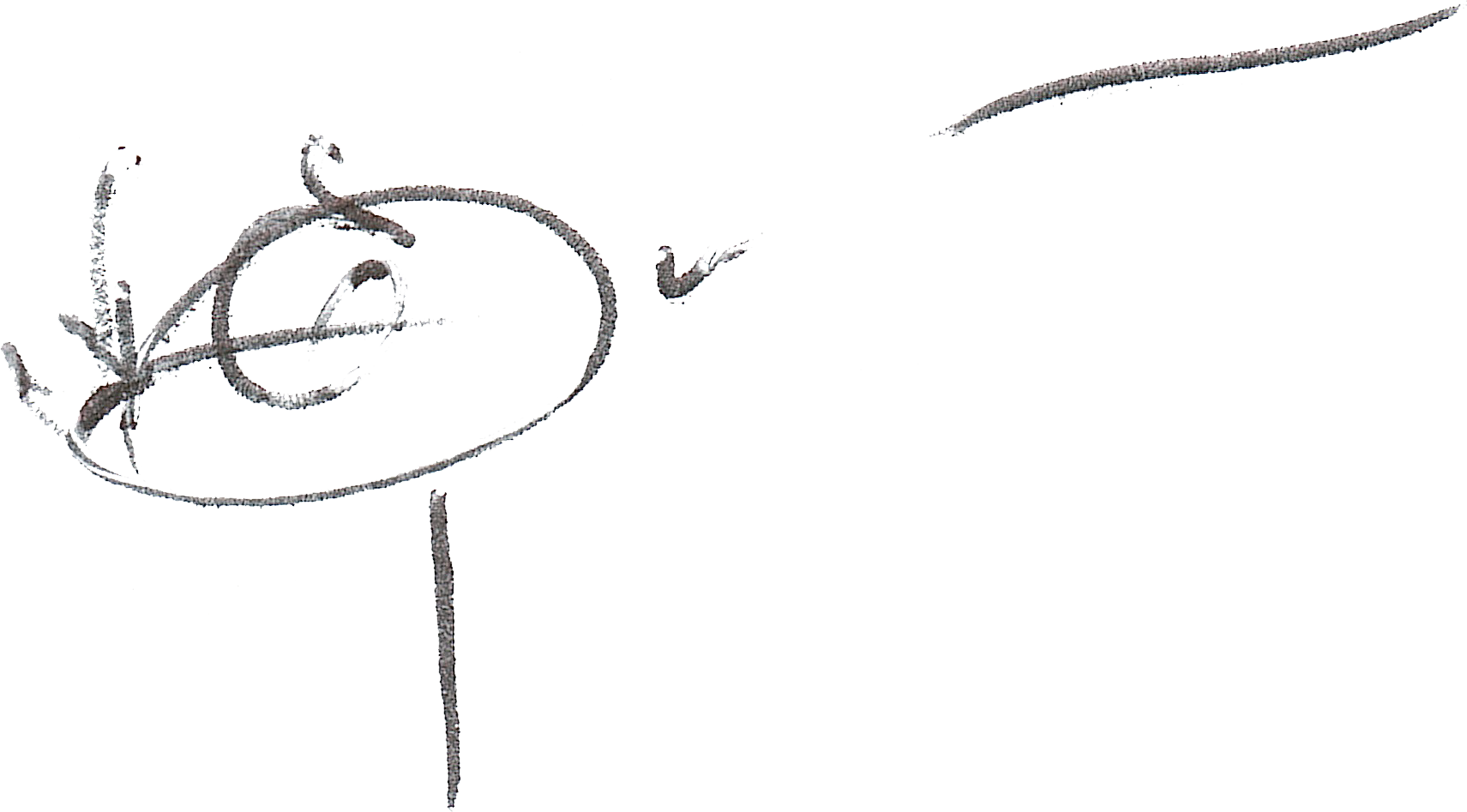 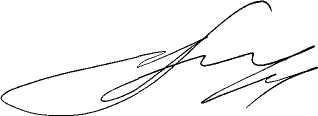 Глава Весьегонскогомуниципального округа                                                                                          А.В. ПашуковО проекте бюджета Весьегонского муниципального округа на 2024 год и на плановый период 2025 и 2026 годов